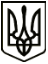 МЕНСЬКА МІСЬКА РАДАРОЗПОРЯДЖЕННЯ 31 березня 2022 року	м. Мена	№98Про внесення змін до загального фонду бюджету Менськоїміської територіальної громади на 2022 рікВідповідно до положень Бюджетного кодексу України, враховуючи п.п.1 п.22 прикінцевих та перехідних положень Бюджетного Кодексу, ст. 26 Закону України «Про місцеве самоврядування в Україні», рішення сесії Менської міської ради 8 скликання від 22 грудня 2021 року № 899 «Про бюджет Менської міської територіальної громади на 2022 рік»:Внести зміни до помісячного розпису видатків відділу освіти Менської міської ради, а саме:зменшити кошторисні призначення загального фонду по наданню дошкільної освіти в частині видатків з нарахувань на оплату праці увересні місяці на суму 3000,00 грн., у жовтні на суму 11831,00 грн., у листопаді на суму 788,00 грн., у грудні на суму 754,00 грн. та збільшити кошторисні призначення за цим же напрямком у березні місяці на суму 16373,00 грн. (Бірківській та Блистівський заклади дошкільної освіти)(КПКВК МБ 0611010 КЕКВ 2120);Внести зміни до річного розпису видатків загального фонду відділу освіти Менської міської ради, а саме: зменшити кошторисні призначення загального фонду по наданню загальної середньої освіти в частині видатків для заробітної плати за рахунок власних надходжень місцевого бюджету на суму 44581,00 грн., в частині видатків для нарахувань на заробітну плату на суму 9858,00 грн. по опорному закладу Менської гімназії Менської міської ради та відповідно збільшити річні суми за цим же напрямком по Величківському ЗЗСО I-IIступенів Менської міської ради;(КПКВК МБ 0611021 КЕКВ 2111, 2120);зменшити кошторисні призначення загального фонду по наданню загальної середньої освіти в частині видатків для заробітної плати за рахунок освітньої субвенції на суму 174969,00 грн., в частині видатків для нарахувань на заробітну плату на суму 46190,00 грн. по опорному закладу Менської гімназії Менської міської ради та відповідно збільшити річні суми за цим же напрямком по Величківському ЗЗСО I-IIступенів Менської міської ради;(КПКВК МБ 0611031 КЕКВ 2111, КЕКВ 2120).За рахунок використання залишку коштів субвенції для забезпечення діяльності інклюзивно-ресурсних центрів, що склався на рахунку місцевого бюджету станом на 01.01.2022 року збільшити річну суму кошторисних призначень по відділу освіти Менської міської ради в частині видатків з оплати праці на суму 81510,32 грн., в частині видатків з нарахувань на оплату праці на суму 17293,16 грн.(КПКВК МБ 0611154 КЕКВ 2111 +81510,32 грн., КЕКВ 2120 +17293,16 грн.).4. Контроль за виконанням розпорядження покласти на заступника начальника фінансового управління Менської міської ради В.А.Максименко.Міський голова	Геннадій ПРИМАКОВ